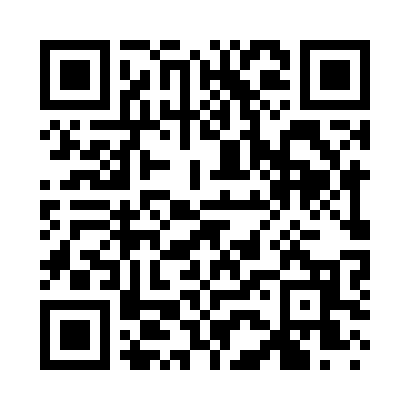 Prayer times for North Wilmurt, New York, USAMon 1 Jul 2024 - Wed 31 Jul 2024High Latitude Method: Angle Based RulePrayer Calculation Method: Islamic Society of North AmericaAsar Calculation Method: ShafiPrayer times provided by https://www.salahtimes.comDateDayFajrSunriseDhuhrAsrMaghribIsha1Mon3:355:231:045:108:4510:332Tue3:365:241:045:108:4410:323Wed3:375:251:045:108:4410:324Thu3:385:251:055:108:4410:315Fri3:395:261:055:108:4310:316Sat3:405:271:055:108:4310:307Sun3:415:271:055:108:4310:298Mon3:425:281:055:108:4210:289Tue3:435:291:055:108:4210:2710Wed3:445:291:065:108:4110:2711Thu3:455:301:065:108:4110:2612Fri3:465:311:065:108:4010:2513Sat3:485:321:065:108:4010:2414Sun3:495:331:065:108:3910:2215Mon3:505:341:065:108:3810:2116Tue3:525:351:065:098:3810:2017Wed3:535:351:065:098:3710:1918Thu3:545:361:065:098:3610:1819Fri3:565:371:065:098:3510:1620Sat3:575:381:075:098:3410:1521Sun3:595:391:075:098:3310:1422Mon4:005:401:075:088:3310:1223Tue4:025:411:075:088:3210:1124Wed4:035:421:075:088:3110:0925Thu4:055:431:075:078:3010:0826Fri4:065:441:075:078:2910:0627Sat4:085:451:075:078:2810:0528Sun4:095:461:075:068:2610:0329Mon4:115:471:075:068:2510:0230Tue4:125:481:065:068:2410:0031Wed4:145:491:065:058:239:58